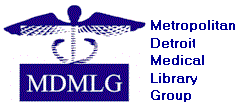 PresidentAnnual Report2015-2016Goals & ObjectivesIn addition to the official duties of the MDMLG President, outlined in the bylaws and procedural document, I identified the following goals for 2015-2016.Continue to review the budget and take action if necessary to maintain a fiscally strong organization.Encourage member participation in organizational activities. Promote relevant and quality professional development opportunities for members.Continue to support the Wayne State University LIS program through MDMLG-sponsored speaking engagements, encouraging student participation in the profession, and awarding the yearly MDMLG scholarship for health science librarianship.Continue to support and promote electronic communication via the MDMLG blog and listservs and look for other opportunities to conduct MDMLG business electronically.Explore ways to increase new membership and retain current members.AccomplishmentsCoordinated and conducted four Executive Board meetings:August 5, 2015November 4, 2015February 24, 2016May 4, 2016As with the past year, all meetings were held in the Medical Library Conference Room at Beaumont Hospital in Royal Oak.  Since the conference call capability at Beaumont was limited, we switched to GoToMeeting for remote participation with the February meeting. Many thanks to Stephanie Swanberg for managing this.Conducted four General Business meetings:October 8, 2015 at Beaumont Hospital, Dearborn Campus, Oakwood Physical Therapy & Wellness CenterNovember 19, 2015 at Taubman Health Sciences Library, Ann ArborMarch 3, 2016 at Beaumont Hospital, Royal Oak Campus, Administration BuildingJune 9, 2016 at the VisTaTech Center, Schoolcraft College, LivoniaMDMLG Financial Health Review - Continued the work of the previous two presidents, Jill Turner and Stephanie Swanberg, with a careful review of the year’s proposed budget and estimated expenses. Although the fiscal year has not closed, yet, all indications are that the changes put in place and the careful scrutiny of expenses has resulted in a healthier bottom-line.Minutes from 2014-2015 – Worked with former Secretary Alexandra Sarkozy to obtain minutes 2014-2015 meetings. The minutes from the March 4, 2015 and the May 6, 2015 Executive Board meetings were sent out via email for review and then sent out again for email vote. They were approved as amended on December 16, 2015. The minutes from the General Business meetings for November 6, 2014, March 12, 2015, and June 4, 2015 were all distributed and approved at the November 19, 2015 meeting. All minutes have now been posted to the website.Outreach to Wayne State University’s School of Library & Information Science – Continued the work begun last year of creating stronger affiliations with the programs at WSU and U of M in order to raise awareness of health science librarianship as a career choice, recruit student members, and communicate our needs to the program directors. Indeed, this was a year-long “theme” of the organization involving many members and robust conversation.This topic was discussed at several of our meetings, and members brainstormed ways to integrate into the two schools’ curricula and communicate our needs.Stephanie Swanberg and Misa Mi attended, as representatives of MDMLG, the WSU Library and Information Science Annual Retreat. The main purpose of the retreat was to hear updates on the school and to begin work related to its upcoming re-accreditation.As a result of discussion at the Executive Board and General Business meeting, we decided to create a list of local health science libraries that offer student practicums, internships, observerships and other learning opportunities. Stephanie Swanberg developed a questionnaire which was distributed via the MDMLG and MHSLA listservs. She then compiled a document listing all the opportunities which will be posted to the MDMLG website. The Executive Board decided that the annual updating of this document would become the responsibility of the Public Relations officer. Valerie Reid, MDMLG’s Webmaster, created a Student Portal webpage. The new “Student Experiences” document will be posted on this new page along with other organizational information relevant to students.MDMLG Health Sciences Award Scholarship – Created a ballot using SurveyMonkey for the Board to vote on the recipient of the MDMLG Health Sciences Award Scholarship. As in the past year, the submissions were blinded in order to make the vote as fair as possible. We only received two submissions this year, both from students in WSU’s program. The Board selected Crystal Thomas as the winner. I notified Crystal of her award via email, and Stephanie Swanberg, as Past-President, presented her with a certificate at the Annual Meeting and Summer Luncheon. MDMLG Newsletter – Wrote a “President’s Message” column for each of the four issues of the MDMLG News.Events AttendedAttended the annual MHSLA Conference on September 24, 2015 in Flint.  Because I had sufficient institutional funding, I did not require MDMLG to subsidize my registration.Attended Debbi Adams retirement party on December 18, 2015 in Dearborn.Respectfully submitted,Nancy BulgarelliPresident, 2015-2016